Supplementary MaterialTable S1. All mainland Australian skink species analysed and pertaining predictor and response variables.Species refers to the species name in the August 2020 version of the Reptile database (Uetz et al. 2020). Name is tree is the equivalent name in the phylogenetic tree of Tonini et al. (2016). Temperature is mean annual temperature (in ºC, BIO1, Temperature seasonality: BIO4), Precipitation (BIO12, precipitation seasonality BIO15) is in mm. NPP (g carbon per m2, per year) and body mass (in g) values are log 10 transformed. Body masses are species maxima. Range size is in km2.Table S3. List of measurements taken for each specimen of skink. All measurements were taken with the specimen ventral side up and from the left side of the body where possible. Table S4. Effects of biome on geographic range size of all Australian mainland skinks. Means and sd values back-transformed from logarithms.Table S5. Results of phylogenetic mixed models investigating effects of environmental covariates on geographic range size in 9 paired sets of Australian skinks. SVL was a covariate in all models except those noted with an asterisk.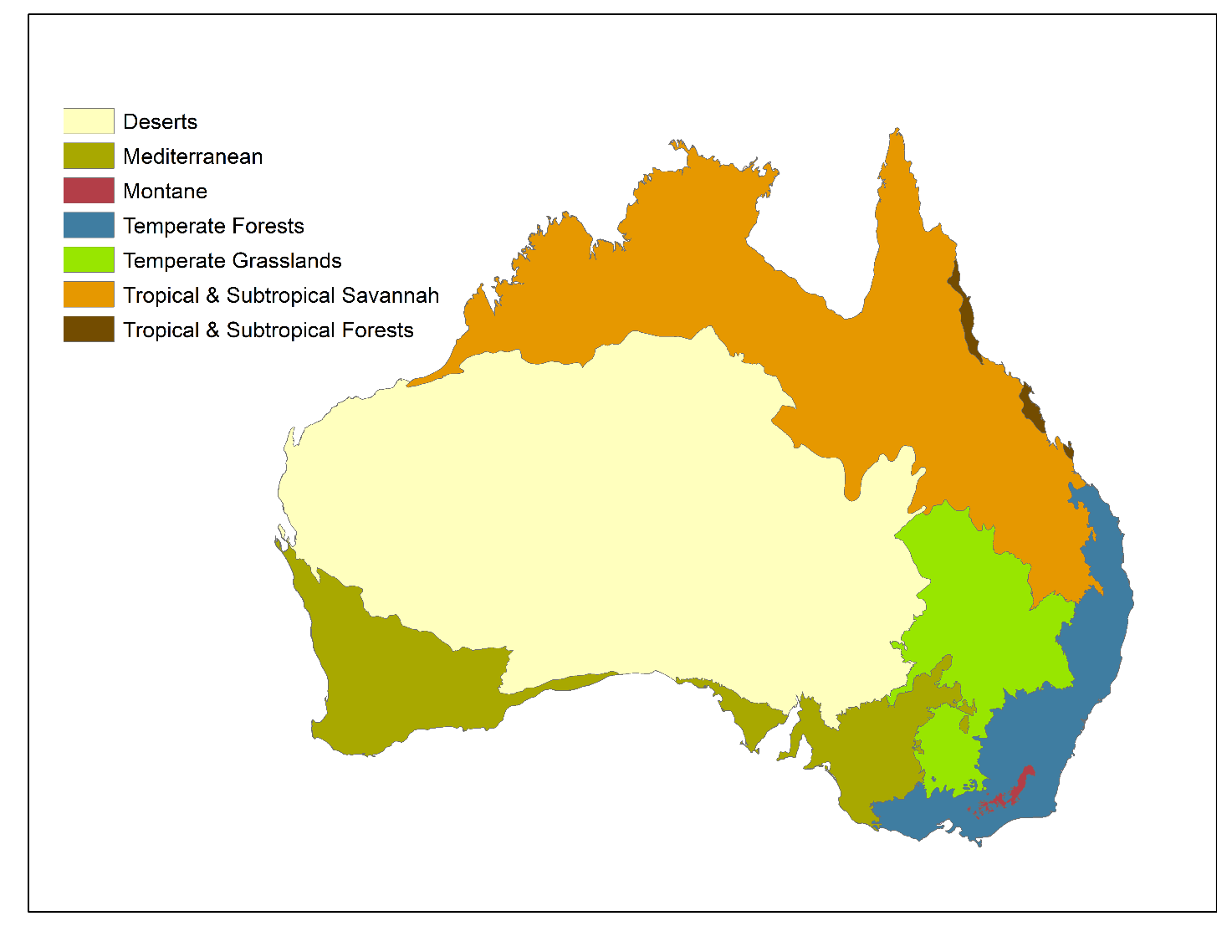 Fig. S1. Biomes in Australia; from Olson et al. (2001).Speciesname in treeClutch sizeTemperatureTemperature seasonalityPrecipitation seasonalityPrecipitationNPPBody massLeg developmentRange sizeAcritoscincus duperreyiBassiana duperreyiNA13.4776.624.2399811.621.02fully limbed413907.2Acritoscincus platynotusBassiana platynotaNA14.880722.8468711.711.02fully limbed336962.7Acritoscincus trilineatusBassiana trilineata0.4816.9457.444.4406011.351.02fully limbed319912.1Anepischetosia maccoyiAnepischetosia maccoyi0.4812.8856.121.3395011.690.62fully limbed179945Anomalopus brevicollisAnomalopus brevicollisNA22.1723.658.4411711.520.21limbless166576.5Anomalopus gowiAnomalopus gowiNA22.4842.496.4326511.550.47limbless92051.1Anomalopus leuckartiiAnomalopus leuckartiiNA18.9728.239.4461511.611.07reduced397694.6Anomalopus mackayiAnomalopus mackayiNA19.9512.731.2559511.330.96reduced65438Anomalopus plutoAnomalopus plutoNA25.91692.3102109011.720.12limbless2786.7Anomalopus swansoniAnomalopus swansoniNA17.1892.227.3418411.680.46limbless18137.7Anomalopus verreauxiiAnomalopus verreauxiNA20.2833.547.7415511.611.4reduced344286.4Austroablepharus barrylyoniProablepharus barrylyoni0.5223.4806112300811.490.39fully limbed12.3Austroablepharus kinghorniProablepharus kinghorni0.2123.9432.171.6519110.980.27fully limbed1326824.6Austroablepharus naranjicaudusProablepharus naranjicaudusNA27.3706.6110.8326811.180.32fully limbed89227.7Bellatorias frereiBellatorias frereiNA22.51074.271.8311611.632.37fully limbed459973.6Bellatorias majorBellatorias major0.5218.31191.840372211.753.25fully limbed72336.8Bellatorias obiriBellatorias obiriNA27.11460.7107.8203711.552.36fully limbed4219.5Calyptotis lepidorostrumCalyptotis lepidorostrumNA21.61073.656.7345111.670.49fully limbed76644.6Calyptotis ruficaudaCalyptotis ruficaudaNA17.21249.240.2373011.710.49fully limbed36947.7Calyptotis scutirostrumCalyptotis scutirostrum0.7219.5964.145.5381511.710.59fully limbed145320.1Calyptotis temporalisCalyptotis temporalis0.2122.71162.767.9326311.670.18fully limbed20174.4Calyptotis thorntonensisCalyptotis thorntonensisNA22.23350.884.6188012-0.14fully limbed97.7Carinascincus coventryiNiveoscincus coventryiNA12.1849.219.1423211.780.47fully limbed133420.4Carinascincus metallicusNiveoscincus metallicus0.711.51184.522.2298911.640.85fully limbed96543.9Carlia amaxCarlia amax0.326.8894.5110.9284811.280.08fully limbed753604.6Carlia cryptaNANA22.82068.791.1201111.990.48fully limbed2391.2Carlia decoraCarlia decoraNA23.21501.287.4294811.70.33fully limbed40731.5Carlia dogareCarlia dogareNA25.61185.3108.7184411.680.36fully limbed15243.4Carlia gracilisCarlia gracilis0.327.11162.3108.6213311.450.08fully limbed280252.2Carlia isostriacanthaNA0.227960.2114.4245111.260.34fully limbed129803.7Carlia jarnoldaeCarlia jarnoldaeNA241082.6101.9262311.590.33fully limbed239060.3Carlia johnstoneiCarlia johnstonei0.326.61164.2115206311.350.17fully limbed62087Carlia longipesCarlia longipesNA25.81904.862.594411.810.89fully limbed60361.6Carlia mundaCarlia munda0.1825.1687.292.7392011.230.18fully limbed2703636.6Carlia pectoralisCarlia pectoralis0.321.176950414911.580.71fully limbed218166Carlia rhomboidalisCarlia rhomboidalisNA22.91414.184.1314211.580.64fully limbed11001.2Carlia rostralisCarlia rostralis0.423.21666.194234411.780.83fully limbed41851.6Carlia rubigoCarlia rubigo0.7722729.762.6424111.470.19fully limbed332910.7Carlia rubrigularisCarlia rubrigularis0.322.72135.984.8246211.860.64fully limbed21870.6Carlia rufilatusCarlia rufilatus0.627.21095.7112.7234411.390.12fully limbed299086.2Carlia schmeltziiCarlia schmeltzii0.622.8878.476.5350411.540.81fully limbed685484.1Carlia sexdentataCarlia sexdentata0.4426.31421.5111.2154511.570.7fully limbed109427.6Carlia storriCarlia storriNA25.41723.694.8152511.740.24fully limbed147721.7Carlia tetradactylaCarlia tetradactyla0.315.5767.325.6483511.720.71fully limbed242171.8Carlia triacanthaCarlia triacantha025.8569.894.3433311.060.44fully limbed1878729.9Carlia vivaxCarlia vivax0.3721.9957.570.9344911.590.36fully limbed745876.3Carlia wundalthiniCarlia wundalthiniNA24.51633105.3152611.750.33fully limbed60.2Coeranoscincus frontalisCoeranoscincus frontalis0.4822.42161.383.5256611.871.46limbless18946.7Coeranoscincus reticulatusCoeranoscincus reticulatus0.8819.11166.743.2368811.841.45reduced37578.3Concinnia amplusConcinnia amplusNA22.71397.184.5313211.761.53fully limbed8152.1Concinnia brachysomaConcinnia brachyosomaNA22.7824.373.3368511.510.95fully limbed434410.3Concinnia frereiConcinnia frereiNA20.82131.487.1215811.990.83fully limbed924.5Concinnia martiniConcinnia martini0.2819.8861.647406511.650.85fully limbed281961.7Concinnia queenslandiaeConcinnia queenslandiae0.3322.52347.381.2235811.831.11fully limbed14766.3Concinnia sokosomaConcinnia sokosoma0.5522.6732.467.6397511.491fully limbed295342.9Concinnia tenuisConcinnia tenuis0.318.8920.944.3409111.671.11fully limbed502708.5Concinnia tigrinusConcinnia tigrinus0.322.32437.679.8234411.91.11fully limbed11414.7Cryptoblepharus adamsiCryptoblepharus adamsi0.2623.31024.296.7292711.59-0.05fully limbed168904.6Cryptoblepharus australisCryptoblepharus australis0.721.3326.242.6565010.950.25fully limbed3408710.4Cryptoblepharus buchananiiCryptoblepharus buchananii0.321.5294.254.8547910.990.34fully limbed1126524.5Cryptoblepharus cygnatusCryptoblepharus cygnatus0.5827.11412.4106173711.560.2fully limbed99119.8Cryptoblepharus daedalosCryptoblepharus daedalosNA27.3803.8113.6286411.250.08fully limbed4062Cryptoblepharus exochusCryptoblepharus exochusNA27.81001.7114.1240211.290.08fully limbed11618.3Cryptoblepharus fuhniCryptoblepharus fuhniNA25.41470106.8154211.750.27fully limbed89.8Cryptoblepharus junoCryptoblepharus juno0.4827.5784.8113.9290111.180.15fully limbed116816.5Cryptoblepharus litoralisCryptoblepharus litoralisNA25.21657.989197311.40.49fully limbed19990.4Cryptoblepharus megastictusCryptoblepharus megastictus0.326.81147.7112.2199311.360.07fully limbed22543.9Cryptoblepharus mertensiCryptoblepharus mertensi0.4926.7830.2112.5276511.32-0.01fully limbed34844.6Cryptoblepharus metallicusCryptoblepharus metallicus0.4425.6768100.3348711.280.3fully limbed2091644.3Cryptoblepharus ochrusCryptoblepharus ochrusNA21.9170.135.1636010.540.18fully limbed336894Cryptoblepharus pannosusCryptoblepharus pannosus0.421.8478.753.7513211.110.18fully limbed2570002.5Cryptoblepharus plagiocephalusCryptoblepharus plagiocephalus0.6722.2238.751.6576310.880.27fully limbed508873.2Cryptoblepharus pulcherCryptoblepharus pulcher0.318.7739.940.8406511.510.21fully limbed756374Cryptoblepharus ruberCryptoblepharus ruber0.1327.2761.5114.5309911.210.28fully limbed497328.8Cryptoblepharus tytthosCryptoblepharus tytthosNA27.8714.5122.3297711.220fully limbed69470.1Cryptoblepharus ustulatusCryptoblepharus ustulatus0.2825.832288.6511610.910.1fully limbed188660.4Cryptoblepharus virgatusCryptoblepharus virgatus0.78251359.8108.3197111.640.08fully limbed188028.4Cryptoblepharus wulbuCryptoblepharus wulbuNA27.61416110148311.60.01fully limbed12Cryptoblepharus zoticusCryptoblepharus zoticusNA26.3676.1111.9355111.160fully limbed161357.9Ctenotus agrestisCtenotus agrestis0.5124.8419.682.5502010.950.93fully limbed78476.3Ctenotus alacerCtenotus alacer0.5424.1302.867.4594510.860.78fully limbed722617.9Ctenotus alleniCtenotus alleni0.321.6287.971.5475711.151.23fully limbed13512.2Ctenotus allotropisCtenotus allotropis0.2920.1507.533.5558511.30.49fully limbed511698.3Ctenotus angusticepsCtenotus angusticeps0.627.2392.6103.8342511.020.91fully limbed27159Ctenotus aphroditeCtenotus aphroditeNA25244.571.8592910.570.87fully limbed10Ctenotus arcanusCtenotus arcanusNA19.6959.545.6382411.731.19fully limbed87382.2Ctenotus ariadnaeCtenotus ariadnaeNA23.5252.953624610.760.71fully limbed1189934.6Ctenotus arnhemensisCtenotus arnhemensisNA27.71560.6105.1173711.620.5fully limbed10830.3Ctenotus astarteCtenotus astarte0.4824.2227.362619010.631.05fully limbed172871Ctenotus astictusCtenotus astictusNA26.81181.3104.8189011.410.41fully limbed47924.7Ctenotus atlasCtenotus atlas0.5219.1254.526.9512210.970.93fully limbed985401.3Ctenotus australisCtenotus australisNA18.3681.377.2367011.531.47fully limbed72200.9Ctenotus borealisCtenotus borealis0.5527.21368106.8193511.521.6fully limbed119447.3Ctenotus brevipesCtenotus brevipesNA25.51044.3115.7241311.50.62fully limbed252251.5Ctenotus brooksiCtenotus brooksi0.5223.2288.555.8573310.820.54fully limbed1745904.6Ctenotus burbidgeiCtenotus burbidgeiNA26.51162.6114.8207611.350.57fully limbed58046.9Ctenotus calurusCtenotus calurus0.3323.3283.156.2591510.810.36fully limbed1489502.4Ctenotus capricorniCtenotus capricorniNA23.6420.360.5538410.990.73fully limbed45974.9Ctenotus cateniferCtenotus catenifer0.4816.4585.754.3366511.460.57fully limbed157542.2Ctenotus coggeriCtenotus coggeri0.326.51274.5108207211.521.14fully limbed50859.1Ctenotus collettiCtenotus colletti0.5127.7721.8124.4294811.250.21fully limbed31414.8Ctenotus decaneurusCtenotus decaneurus0.4826.7886.2108.2302511.240.48fully limbed466656.8Ctenotus delliCtenotus delliNA16.8841.479403011.710.69fully limbed19898.4Ctenotus duricolaNA0.325.9315.188.6499510.910.59fully limbed224988.1Ctenotus duxCtenotus dux0.5323.1260.250.9617310.780.76fully limbed1196448.7Ctenotus ehmanniCtenotus ehmanniNA26.51040.8113.7233211.310.08fully limbed69660.2Ctenotus essingtoniiCtenotus essingtonii0.6426.91181.8107.7215511.460.89fully limbed230173.6Ctenotus euclaeNA0.4418247.424.5426310.930.36fully limbed261676.6Ctenotus eurydiceCtenotus eurydiceNA18.184641.2415611.730.96fully limbed132457.1Ctenotus eutaeniusCtenotus eutaenius0.2822.5846.495.1328111.551.19fully limbed100816.1Ctenotus gagudjuCtenotus gagudjuNA27.61506.2107.9164511.60.47fully limbed4592.5Ctenotus gemmulaCtenotus gemmula0.4816.6469.744.2379811.360.62fully limbed177921.7Ctenotus grandisCtenotus grandis0.5624.7319.171.4564310.841.61fully limbed1509638.4Ctenotus greeriCtenotus greeri0.7323.8344.569.6554910.90.73fully limbed1000822.2Ctenotus halysisCtenotus halysis0.7826.5901.6112.8262311.250.58fully limbed56545.4Ctenotus hanloniCtenotus hanloni0.4824.5293.467.9579810.820.9fully limbed1498571.6Ctenotus hebetiorCtenotus hebetior0.4824.6445.783.8491210.990.62fully limbed577613.7Ctenotus hilliCtenotus hilli0.5227.31444.6105.6181611.540.36fully limbed74775.9Ctenotus iapetusCtenotus iapetus0.325.2269.481.3473010.940.79fully limbed69457.2Ctenotus imparCtenotus impar0.4317.3442.648428611.370.75fully limbed305525.6Ctenotus ingramiCtenotus ingramiNA21.4529.945.8531111.261.09fully limbed449793.7Ctenotus inornatusCtenotus inornatus0.3924405.670.5519210.951.26fully limbed4464669.4Ctenotus joanaeCtenotus joanaeNA25319.479.9549810.811.12fully limbed614042.6Ctenotus kurnbudjCtenotus kurnbudjNA27.81605.6103.9165011.670.52fully limbed3261Ctenotus labillardieriCtenotus labillardieriNA16.3644.255.6345711.490.95fully limbed118667.9Ctenotus lanceliniCtenotus lanceliniNA19.465585372111.611.14fully limbed12.1Ctenotus lateralisCtenotus lateralis0.2425.1418.188500410.911.11fully limbed407968.8Ctenotus leaeCtenotus leae0.2722.2234.842.8602710.750.66fully limbed1951800.8Ctenotus leonhardiiCtenotus leonhardii0.7823.4318.361.7551410.861fully limbed4712066.1Ctenotus maryaniCtenotus maryani0.5625.7281.283.8488210.940.49fully limbed75470.6Ctenotus mastiguraCtenotus mastigura0.3726.61341.5111.3186511.431.15fully limbed6694.3Ctenotus mesotesCtenotus mesotesNA27.61123.7117.2170811.390.1fully limbed1404Ctenotus militarisCtenotus militaris0.327.2741.8112.7315711.210.73fully limbed311370Ctenotus mimetesCtenotus mimetes0.4621.1267.352.2578611.061.05fully limbed181999.4Ctenotus monticolaCtenotus monticolaNA21.81207.795.6238811.70.73fully limbed2023.1Ctenotus nasutusCtenotus nasutus0.3624.5299.264.4596810.80.24fully limbed936344.2Ctenotus nigrilineatusCtenotus nigrilineatus0.4826.2341.793.7499810.870.33fully limbed32458Ctenotus nullumCtenotus nullum0.325.11285.9106.1190311.741fully limbed11115.9Ctenotus olympicusCtenotus olympicus0.4220.5204.227.9602510.730.93fully limbed706144Ctenotus oraCtenotus oraNA17.6931.881.8309811.740.62fully limbed1676.3Ctenotus orientalisCtenotus orientalisNA17.7343.825.5503911.11.05fully limbed1008307.5Ctenotus pallasotusNA0.325.6345.790.2498510.950.73fully limbed105695.6Ctenotus pallescensCtenotus pallescens0.5626.8559.3107400711.090.21fully limbed403374.7Ctenotus pantherinusCtenotus pantherinus0.5823.7368.566.9529510.921.66fully limbed5203183.8Ctenotus piankaiCtenotus piankai0.5824.9356.976.2540310.890.62fully limbed2013053.4Ctenotus pulchellusCtenotus pulchellusNA25.8479.4100.6447111.011.11fully limbed487358Ctenotus quattuordecimlineatusCtenotus quattuordecimlineatus0.3423.4285.757.5583010.820.85fully limbed1773968.3Ctenotus quinkanCtenotus quinkan0.324.71135.6111200211.721.04fully limbed5035.2Ctenotus quirinusCtenotus quirinus0.5426.61119.1106.7218611.460.73fully limbed90611Ctenotus rawlinsoniCtenotus rawlinsoni0.325.81597.594.9172111.891.02fully limbed953.9Ctenotus regiusCtenotus regius0.620.823931.7599810.811.07fully limbed1706389.9Ctenotus rhabdotusNANA27.6530.3111.2403711.060.64fully limbed43176Ctenotus rimacolusCtenotus rimacolus0.3627.5707.5111324211.161.26fully limbed104135.2Ctenotus robustusCtenotus robustus0.4821.466560.6426311.311.65fully limbed3394017.5Ctenotus rosariumCtenotus rosariumNA23.2544.578.5434411.260.18fully limbed8062.8Ctenotus rubicundusCtenotus rubicundus0.2925.7316.187527610.891.35fully limbed192672.1Ctenotus rufescensCtenotus rufescensNA26.3296.589.2413410.940.21fully limbed49510.7Ctenotus rutilansCtenotus rutilansNA25.2313.984.4552610.880.6fully limbed119782.9Ctenotus schevilliCtenotus schevilli0.4824.8452.885.2473911.031.11fully limbed57308.7Ctenotus schomburgkiiCtenotus schomburgkii0.322.1276.451.4561710.870.54fully limbed4312617.3Ctenotus septenariusCtenotus septenarius0.4323.4246.956.3619110.750.87fully limbed651380.6Ctenotus serotinusCtenotus serotinusNA24.9252.873.3591810.580.36fully limbed3925.8Ctenotus serventyiCtenotus serventyi0.8526.8433.7102.3435410.970.54fully limbed390514.8Ctenotus spaldingiCtenotus spaldingi0.3421.1682.561.7421911.361.47fully limbed2888860.4Ctenotus storriCtenotus storriNA27.11191.4108.6234811.470.05fully limbed116948.6Ctenotus strauchiiCtenotus strauchii0.322373.449.75593110.69fully limbed2788062.9Ctenotus striaticepsCtenotus striaticeps0.2226.2713.4111.1346011.180.36fully limbed139634.2Ctenotus stuartiCtenotus stuartiNA27.81582.5103.9170111.640.47fully limbed4745.6Ctenotus superciliarisNA0.326.8686.7106.2355411.151.04fully limbed1148466Ctenotus taeniatusNA0.3521.6205.237.6612810.720.52fully limbed813568.5Ctenotus taeniolatusCtenotus taeniolatus0.4319.5718.146.5458611.491.17fully limbed1202821.8Ctenotus tanamiensisCtenotus tanamiensis0.6425.2385.180.7547510.921.26fully limbed449292.2Ctenotus tantillusCtenotus tantillus0.4127.2901.4112.7259311.260.26fully limbed136991.6Ctenotus terrareginaeCtenotus terrareginaeNA22.81652.191.3298911.891.2fully limbed4514.9Ctenotus uberCtenotus uber0.623.3261.660.3586010.861.05fully limbed1062721.4Ctenotus vagusCtenotus vagusNA27.4794.6112.5279211.150.18fully limbed51369.7Ctenotus vertebralisCtenotus vertebralisNA26.81114.5107.9226511.430.49fully limbed179022Ctenotus xenopleuraCtenotus xenopleura0.4819271.330.4558811.160.36fully limbed28270.7Ctenotus youngsoniCtenotus youngsoniNA2228894284010.791.09fully limbed2198Ctenotus zastictusCtenotus zastictusNA22.5229.377.1409211.10.62fully limbed98.4Ctenotus zebrillaCtenotus zebrilla0.6524.1784.1110.7310911.450.05fully limbed82595Cyclodomorphus branchialisCyclodomorphus branchialisNA20.9317.664.5538411.171.59fully limbed56979Cyclodomorphus celatusCyclodomorphus celatus0.7320.9389.379.4426211.281.6fully limbed72346.8Cyclodomorphus gerrardiiHemisphaeriodon gerrardii0.2820.3927.954.4383511.632.65fully limbed419640.5Cyclodomorphus maximusCyclodomorphus maxima0.4826.71094.9114.6211711.322.51fully limbed82496.6Cyclodomorphus melanopsCyclodomorphus melanops0.6222.7284.954.8557310.851.72fully limbed3536491.2Cyclodomorphus michaeliCyclodomorphus michaeli0.4161018.224.9389311.612.11fully limbed37250.1Cyclodomorphus praealtusCyclodomorphus praealtus0.710.31092.724.1490611.831.66fully limbed8620.1Cyclodomorphus venustusCyclodomorphus venustus0.322.2217.542.6616810.671.35fully limbed576425.7Egernia cunninghamiEgernia cunninghami0.5915747.723.6477211.72.65fully limbed439014.3Egernia cygnitosEgernia cygnitos0.2926.6325.395.9422010.91.56fully limbed9385Egernia depressaEgernia depressaNA22.524052.8602110.861.55fully limbed450583.6Egernia douglasiEgernia douglasiNA26.9973.9118.8240311.342.08fully limbed3135.2Egernia eosEgernia eos0.324.2297.556.7610110.811.47fully limbed196019.8Egernia epsisolusEgernia epsisolus0.627322.797.7463710.891.47fully limbed12758.5Egernia formosaEgernia formosaNA22.8267.755.9589910.851.43fully limbed316321.2Egernia hosmeriEgernia hosmeri0.724.7647.2103.2378911.222.16fully limbed215465.3Egernia kingiiEgernia kingii0.316.2687.160.8347811.532.62fully limbed96410Egernia mcpheeiEgernia mcpheeiNA16.81104.339.8389211.81.83fully limbed74857.5Egernia napoleonisEgernia napoleonis0.6316.7530.450.8376111.41.73fully limbed206542.3Egernia pilbarensisEgernia pilbarensisNA26.1353.494.5478310.911.6fully limbed64636.9Egernia richardiEgernia richardi0.4717.5307.129.6424011.151.4fully limbed235846.9Egernia rugosaEgernia rugosa0.6522.7748.371.8400511.432.51fully limbed786934.1Egernia saxatilisEgernia saxatilis0.8213.479220.2445111.721.75fully limbed250880.3Egernia stokesiiEgernia stokesii0.5821.1244.740.1586310.842.35fully limbed1248788.9Egernia striolataEgernia striolata0.5119.5524.237.7513211.31.58fully limbed1971876.8Emoia longicaudaEmoia longicauda0.6123.43210.333.150111.821.33fully limbed612689.6Eremiascincus brongersmaiEremiascincus brongersmaiNA26.71223.4114.5194711.371.3fully limbed48371.6Eremiascincus douglasiEremiascincus douglasi0.48271261.8107198611.481.05fully limbed203274.8Eremiascincus fasciolatusEremiascincus fasciolatus0.322664.961.9421811.461.63fully limbed435110.3Eremiascincus intermediusEremiascincus intermedius0.2825.4477.192.9470311.041.16fully limbed778320.9Eremiascincus isolepisEremiascincus isolepis0.326.7737.9110.2330411.210.93fully limbed1415504.5Eremiascincus musivusEremiascincus musivus0.327.2404.1106.2414810.970.6fully limbed155313.2Eremiascincus pallidusEremiascincus pallidus0.5223.7285.161.7571510.840.97fully limbed1856896.3Eremiascincus pardalisEremiascincus pardalisNA25.51232.4113.1204611.570.93fully limbed226359.6Eremiascincus phantasmusEremiascincus phantasmus0.5322.421442.2630510.691.26fully limbed948555.2Eremiascincus richardsoniiEremiascincus richardsonii0.7122.4319.354.2555710.921.67fully limbed5310041.9Eremiascincus rubiginosusNANA24.4401.991.75303111.05fully limbed2085.7Eroticoscincus graciloidesEroticoscincus graciloides0.320.61131.146358711.75-0.14fully limbed26729.7Eugongylus rufescensEugongylus rufescens0.3253092.231.145911.822.07fully limbed830809.9Eulamprus heatwoleiEulamprus heatwolei0.4813.7843.423.2443011.751.35fully limbed283849Eulamprus kosciuskoiEulamprus kosciuskoi0.4812.41011.931.8437011.891.11fully limbed34693.1Eulamprus leuraensisEulamprus leuraensisNA12.21027.526441611.891.11fully limbed1217.1Eulamprus quoyiiEulamprus quoyii0.1818.4689.134.9468811.51.67fully limbed1000547.4Eulamprus tympanumEulamprus tympanum0.313.1802.422.9410411.71.33fully limbed244013.9Glaphyromorphus clandestinusGlaphyromorphus clandestinus0.322.21183.198.3298711.70.87fully limbed257Glaphyromorphus cracensGlaphyromorphus cracens0.4822.3953.3100.4282711.60.57fully limbed43804.9Glaphyromorphus crassicaudusGlaphyromorphus crassicaudus0.3625.41377.2104.6175211.620.49fully limbed176669.7Glaphyromorphus darwiniensisGlaphyromorphus darwiniensisNA27.21391.8106.8182011.540.59fully limbed130544.5Glaphyromorphus fuscicaudisGlaphyromorphus fuscicaudis0.4822.62241.783.3250911.861.2fully limbed18802.8Glaphyromorphus mjobergiGlaphyromorphus mjobergiNA22218782.2240111.91.29fully limbed9666.5Glaphyromorphus nigricaudisGlaphyromorphus nigricaudisNA25.41805.183.8141111.71.19fully limbed238893.8Glaphyromorphus nyanchupintaGlaphyromorphus nyanchupintaNA23.11668113150511.970.46fully limbed247.8Glaphyromorphus othelarrniGlaphyromorphus othelarrniNA24.61654.3105152611.751.23fully limbed68.8Glaphyromorphus pumilusGlaphyromorphus pumilusNA25.21392.3109179811.660.49fully limbed137255.6Glaphyromorphus punctulatusGlaphyromorphus punctulatus0.422.9782.770.1374211.520.83fully limbed201903.8Harrisoniascincus ziaHarrisoniascincus zia0.4816.51211.743.6383311.940.59fully limbed13692.9Hemiergis decresiensisHemiergis decresiensisNA16.3374.428.4462611.240.48reduced141971.2Hemiergis gracilipesHemiergis gracilipesNA15.9956.968.8298811.661.17fully limbed30507.6Hemiergis initialisHemiergis initialis0.7217.5349.834.2425611.19-0.01reduced418702.7Hemiergis millewaeHemiergis millewaeNA17.8266.424.6495411.040.57fully limbed279034.3Hemiergis peroniiHemiergis peronii0.316.7405.635.6415511.281fully limbed643823.6Hemiergis quadrilineataHemiergis quadrilineataNA17.9887.283.1356011.690.43reduced12529.7Hemiergis talbingoensisHemiergis talbingoensis0.5414.2840.724.2464411.760.27reduced282958.7Lampropholis adonisLampropholis adonisNA21.2943.351.5357111.70.44fully limbed43491.4Lampropholis amiculaLampropholis amiculaNA191090.943.7372411.75-0.14fully limbed105352.5Lampropholis bellendenkerensisNANA20.92582.571.7237011.990.29fully limbed1759Lampropholis caligulaLampropholis caligulaNA13.8879.324.4458811.820.47fully limbed3501Lampropholis coggeriLampropholis coggeriNA22.8192191.7211411.630.27fully limbed5207Lampropholis colossusLampropholis colossusNA15.895145408711.720.52fully limbed10Lampropholis couperiLampropholis couperi0.320.41041.149.8363511.840.33fully limbed21874.6Lampropholis delicataLampropholis delicata0.4617.8865.744381111.640.49fully limbed937657.5Lampropholis elliotensisNA0.4821.51322100294411.740.06fully limbed30.3Lampropholis elongataLampropholis elongataNA111036.624.9431911.910.44fully limbed121Lampropholis guichenotiLampropholis guichenoti0.315.1714.825.8444111.610.42fully limbed688423.7Lampropholis mirabilisLampropholis mirabilis0.722.4971.697.8302611.790.42fully limbed10Lampropholis robertsiLampropholis robertsiNA21.82240.480.3231111.810.49fully limbed5902.8Lampropholis similisNANA22.8259077.1269011.960.12fully limbed7955.1Lerista aericepsLerista aericeps0.2223.1225.651.9619210.70.07reduced540613.2Lerista aliaNANA25.4845.5117.5280411.620.4reduced43.5Lerista allanaeLerista allanaeNA22.361259.8417711.420.65reduced597.1Lerista allochiraLerista allochiraNA24.3258.777.4324110.95-0.25reduced312.6Lerista amelesLerista ameles0.3623.4805.9111.1301211.47-0.01limbless1116.1Lerista amicorumLerista amicorum0.3826288.983.7564710.84-0.03reduced5887.5Lerista anyaraNANA25.51243114199411.450.24limbless16.6Lerista apodaLerista apodaNA27.3801.7125.3239111.450.14limbless161.3Lerista arenicolaLerista arenicolaNA17.631436.9325010.990.75fully limbed27987.6Lerista axillarisLerista axillarisNA20.4395.387.6383311.130.59reduced260.8Lerista baynesiLerista baynesiNA17.8294.323.5314211.130.63reduced230.8Lerista bipesLerista bipes0.7823.7306.861.1586110.820.31reduced1375254.1Lerista borealisLerista borealisNA27.3787.7110.7298711.220.24reduced34070.9Lerista bougainvilliiLerista bougainvillii0.4515.6544.623.3475211.470.93fully limbed694518.2Lerista bunglebungleLerista bunglebungle0.327.3598109369811.090.31reduced26.8Lerista carpentariaeLerista carpentariaeNA26.61015.1113.6254911.280.35reduced7719.3Lerista chalyburaLerista zietzi0.5424.7358.886.5558310.930.07reduced19360.8Lerista chordaeLerista chordae0.6923.8509.676.4445911.15-0.12reduced8647.8Lerista christinaeLerista christinaeNA18.9539.177.5463611.48-0.25reduced14329.7Lerista cinereaLerista cinereaNA23.4667.582.3359511.440.38reduced9924.8Lerista claraLerista clara0.325.7308.286.8498910.92-0.03reduced251821.8Lerista colliveriLerista colliveri0.4322.8622.888.4379211.430.62reduced25979.2Lerista connivensLerista connivens0.7823.3247.375.8435311.030.57reduced54227.7Lerista desertorumLerista desertorum0.3621.7226.539.2602110.750.67reduced1491474.2Lerista distinguendaLerista distinguenda0.4817.4429.445.9426111.330.01reduced405701.1Lerista dorsalisLerista dorsalis0.317.7291.225.5422211.040.37reduced457453.3Lerista edwardsaeLerista edwardsaeNA17.7289.230.6444411.060.68reduced174843.5Lerista elegansLerista elegansNA22.5349.376.1467311.14-0.12reduced199093.9Lerista elongataLerista elongata0.319.7182.323.1559210.710.19reduced117950.1Lerista emmottiLerista emmotti0.4724.7377.579.6529110.870.77reduced259455.5Lerista eupodaLerista eupoda0.322.520650.7641310.790.62reduced4716.6Lerista flammicaudaLerista flammicaudaNA25.335690.1526910.930.12reduced81841.4Lerista fragilisLerista fragilisNA22.1664.260.8437311.410.19reduced520308.5Lerista frostiLerista frosti0.322.2304.754.5610410.90.32reduced65897.1Lerista gascoynensisLerista gascoynensisNA23.9225.266.6535310.920.35reduced36711.8Lerista gerrardiiLerista gerrardii0.4820.5289.252.1581711.10.63reduced174869.8Lerista greeriLerista greeriNA27.7650.5114.9344811.130.27reduced158370.6Lerista griffiniLerista griffini0.327.2807.3115.6287811.270.31reduced175115.7Lerista haroldiLerista haroldiNA24.3242.177.4418910.93-0.25reduced12054.6Lerista hobsoniNA0.7422.1672.190.3376311.50.32reduced13941.7Lerista humphriesiLerista humphriesi0.4821.631486404811.3-0.04limbless3354.4Lerista ingramiLerista ingrami0.4825.9163293.3169411.09-0.36reduced237.1Lerista ipsLerista ips0.5926.1322.278.5564110.810.38reduced434664.2Lerista jacksoniLerista jacksoni0.6525.9337.391.7495810.91-0.1reduced132247.3Lerista kalumburuLerista kalumburuNA26.91189.1111.8195011.380.24reduced14077.8Lerista karlschmidtiLerista karlschmidtiNA26.71209.6106.9202211.480.37reduced125271.6Lerista kendrickiLerista kendrickiNA21.9293.988.3374611.240.31reduced2250.6Lerista kennedyensisLerista kennedyensis0.4323.7226.873.5534610.920.15reduced1289.1Lerista kingiLerista kingi1.3420.5262.242577710.99-0.1reduced427958.5Lerista labialisLerista labialis0.2822.6264.249.9586410.790.19reduced2261135.1Lerista lineataLerista lineata0.321.2387.881.8406011.260.22reduced25103.6Lerista lineopunctulataLerista lineopunctulataNA21.4374.179.2419411.250.87reduced75800.9Lerista macropisthopusLerista macropisthopusNA22.926361.6574810.930.74reduced632412.9Lerista maculosaLerista maculosaNA22.722771457510.92-0.22reduced20Lerista micraLerista micraNA23243.372.2472911.05-0.1reduced56656.9Lerista microtisLerista microtisNA16.3617.454.2325311.40.64fully limbed102848.3Lerista miopusNA0.620.5446.885.1393511.350.8reduced26772Lerista muelleriLerista muelleri0.320.6342.638.8560811.04-0.01reduced2180207.9Lerista neanderLerista neander0.4824.925971.1611410.780.64reduced51189.5Lerista nevinaeLerista nevinae0.5727292.690.8345311.87-0.2reduced139.2Lerista nichollsiLerista nichollsi0.5922.4230.653.9611810.890.32reduced76208.9Lerista occultaLerista occultaNA23254.271.6481011.06-0.28reduced56586.2Lerista onslovianaLerista onsloviana0.3826292.7854377110.36reduced10074.9Lerista orientalisLerista orientalis0.326.8864110.4298011.29-0.03reduced613473.4Lerista paramelesNA0.6323.4899110.5273711.50.37reduced213.7Lerista petersoniLerista petersoniNA25259.378.7520510.920.37reduced53512.1Lerista picturataLerista picturataNA18.4264.623.8470811.090.65reduced172738.8Lerista planiventralisLerista planiventralisNA22.9299.878.5445011.110.38reduced111772.5Lerista praepeditaLerista praepeditaNA21.4362.376.1445411.22-0.02limbless106473.5Lerista punctatovittataLerista punctatovittata0.720.339935.2558911.120.79reduced1426405.4Lerista puncticaudaLerista puncticaudaNA19.2221.527.4518510.80.57reduced9735Lerista quadrivinculaLerista quadrivinculaNA26.8279.894.1391210.850.03reduced1015.2Lerista robustaLerista robusta0.6128.3491.3117.5395911.130.26reduced3239.2Lerista rochfordensisLerista rochfordensisNA23.6678.980.1350210.870.52reduced363.9Lerista rolfeiLerista rolfeiNA24.9254.375.2564310.88-0.05reduced106156.1Lerista separandaLerista separandaNA27.5681.7122.2295811.2-0.49reduced52679.9Lerista simillimaLerista simillima0.328.4613.5121.2334611.160.09reduced15039.8Lerista speciosaLerista speciosa0.319.928541.2628910.80.01reduced3678.1Lerista stictopleuraLerista stictopleuraNA24.5249.276.1600710.930.15reduced1470.6Lerista storriLerista storri0.324.4855.1114.1279611.460.4reduced14805.6Lerista stylisLerista stylisNA271359.7104.4207211.420.12limbless11150.2Lerista taeniataLerista taeniata0.1822.2278.847.6568610.82-0.1reduced1565451.8Lerista talpinaLerista talpina0.4825.127777392611.74-0.36reduced10Lerista terdigitataLerista terdigitataNA17.431534431711.160.35reduced104465.9Lerista timidaNA0.4221313.840.9570410.970.05reduced3880712.8Lerista tridactylaLerista tridactyla0.5917.8272.820.3430511.240.21reduced38757.5Lerista uniduoLerista uniduo0.4824242.472.2504910.950.2reduced137381Lerista vanderduysiNANA22.5741.2106.3343011.50.31reduced3976.6Lerista variaLerista variaNA22.526086.6329010.90.56reduced8001.8Lerista verhmensLerista verhmens0.5426.1337.692.5482110.93-0.01reduced145990.6Lerista vermicularisLerista vermicularis0.7226.7381.690.2512210.87-0.2reduced338305.8Lerista viduataLerista viduata0.4116.3395.824.2354811.360.21fully limbed548Lerista vittataLerista vittata0.7823.6724.475.6360111.480.44reduced518.3Lerista walkeriLerista walkeri0.4826.61326.6117.5185511.360.34reduced23436.7Lerista wilkinsiLerista wilkinsiNA22.9603.186407711.370.43reduced8726.2Lerista xanthuraLerista xanthuraNA25.4296.768.3602710.780.15reduced491755.2Lerista yunaLerista yunaNA20.8335.570.2516911.330.29reduced2191.1Lerista zonulataLerista zonulata0.323.7770.1101.2327411.460reduced178448.1Liburnascincus artemisNANA25.51195.7113.7184311.630.56fully limbed2529.8Liburnascincus coensisLiburnascincus coensisNA251440.5109145311.870.82fully limbed7030.7Liburnascincus mundivensisLiburnascincus mundivensisNA22.8918.585334711.560.62fully limbed194851.8Liburnascincus scirtetisLiburnascincus scirtetisNA25.4159798187611.660.83fully limbed26Liopholis guthegaLiopholis guthegaNA6.81285.822.4476311.851.51fully limbed1108.2Liopholis inornataLiopholis inornata0.720.9240.735592110.841.11fully limbed2541547.1Liopholis kintoreiLiopholis kintoreiNA24.2334.866.9560210.852.35fully limbed1336754.1Liopholis margaretaeLiopholis margaretaeNA22.3299.952.5617210.881.54fully limbed166363Liopholis modestaLiopholis modesta0.318.4720.536479211.61.49fully limbed299217.7Liopholis montanaLiopholis montanaNA10.51002.121.2457511.821.48fully limbed40858.2Liopholis multiscutataLiopholis multiscutataNA17.334333.6434811.211.28fully limbed568850.2Liopholis personataNA0.3618.4248.220.6569810.931.43fully limbed66520.8Liopholis pulchraLiopholis pulchraNA16.6733.767.2358211.61.47fully limbed82245.5Liopholis slateriLiopholis slateri0.5822.2283.450621510.841.29fully limbed73309.2Liopholis striataLiopholis striata0.324314.966.1562710.861.55fully limbed2261381.9Liopholis whitiiLiopholis whitii0.5215711.325443211.591.5fully limbed832101Lissolepis coventryiLissolepis coventryi0.3613.2823.422.5358711.661.9fully limbed109274.5Lissolepis luctuosaLissolepis luctuosa0.316.188968.6319011.711.7fully limbed42083.2Lygisaurus absconditaLygisaurus absconditaNA25.2909.2117.8274811.71-0.36fully limbed170.5Lygisaurus aeratusLygisaurus aeratus0.325.31355.8110.4172511.660.01fully limbed122772.7Lygisaurus foliorumLygisaurus foliorum0.4620.477953.3429111.540.18fully limbed842593Lygisaurus laevisLygisaurus laevis0.3422.42437.779.5229811.8-0.06fully limbed11367.4Lygisaurus macfarlaniLygisaurus macfarlani0.3226.11704.587.6113511.660.03fully limbed94490Lygisaurus malleolusLygisaurus malleolusNA23.91219.4105.8216011.67-0.26fully limbed36639.8Lygisaurus parrhasiusLygisaurus parrhasius0.725.81611.1102.8121211.75-0.14fully limbed769.6Lygisaurus rimulaCarlia rimula0.3825.31439.8109.3144011.740.01fully limbed11980.6Lygisaurus rococoLygisaurus rococoNA22.7812.4109.3286911.570.21fully limbed950.6Lygisaurus sesbraunaLygisaurus sesbraunaNA25.71373.6108.4155311.68-0.18fully limbed44260.6Lygisaurus tanneriLygisaurus tanneri0.325.21691.696.6178911.88-0.06fully limbed3356.7Lygisaurus zumaLygisaurus zuma0.322.71400.990.3306911.78-0.15fully limbed14785Menetia alanaeMenetia alanae0.3627.21281.8107.9209411.49-0.36fully limbed137935.2Menetia concinnaMenetia concinnaNA27.71533.2106.8177311.61-0.31fully limbed2356.3Menetia greyiiMenetia greyii0.722.4419.660506911.030.05fully limbed7074448.3Menetia mainiMenetia maini0.5726.3684103.8368811.14-0.26fully limbed1319453.7Menetia surdaMenetia surdaNA25.2301.485500410.94-0.26fully limbed342735.6Morethia adelaidensisMorethia adelaidensis0.4419.8239.929551810.860.62fully limbed1707089.6Morethia boulengeriMorethia boulengeri0.3120.7381.639.9557611.040.54fully limbed3302069.4Morethia butleriMorethia butleri0.6420245.334.1538510.910.54fully limbed1275921.1Morethia lineoocellataMorethia lineoocellata0.4820.9415.773.7455911.250.54fully limbed259510.7Morethia obscuraMorethia obscuraNA18.530632.9492711.080.52fully limbed1568655Morethia ruficaudaMorethia ruficauda0.7825.3457.783.1493710.960.24fully limbed3133775.4Morethia storriMorethia storri0.2926.9835111.6301511.26-0.02fully limbed910498.8Morethia taeniopleuraMorethia taeniopleura0.323876.278.1350011.510.18fully limbed736535.7Nangura spinosaNangura spinosaNA19.5982.849.53813121.26fully limbed110Notoscincus butleriNotoscincus butleriNA25.4372.594.1475010.960.12fully limbed40112.7Notoscincus ornatusNotoscincus ornatus0.4325.4488.987.24751110.07fully limbed3561379.5Ophioscincus cooloolensisOphioscincus cooloolensis0.421.61061.151.3332711.60.04limbless18329.2Ophioscincus ophioscincusOphioscincus ophioscincus0.620.3978.547.3372811.780.36limbless41104.7Ophioscincus truncatusOphioscincus truncatus0.5218.61263.642.5362711.740.16limbless37027.5Proablepharus reginaeProablepharus reginae0.4524.537572.7526010.890.08fully limbed2311039.4Proablepharus tenuisProablepharus tenuis0.625.9779.6104.2334811.27-0.26fully limbed1533991.1Pseudemoia baudiniPseudemoia baudini0.317.5301.633353011.020.44fully limbed89650.8Pseudemoia cryodromaPseudemoia cryodroma0.310.41061.222.9446711.820.62fully limbed22939.7Pseudemoia entrecasteauxiiPseudemoia entrecasteauxii0.614.1712.923.6423611.580.73fully limbed583234.3Pseudemoia pagenstecheriPseudemoia pagenstecheri0.4612.8842.423410211.730.81fully limbed250687Pseudemoia rawlinsoniPseudemoia rawlinsoni0.6512.5873.322.4387211.710.69fully limbed144656.6Pseudemoia spenceriPseudemoia spenceriNA12.9840.219.5427511.720.73fully limbed191793.5Pygmaeascincus koshlandaePygmaeascincus koshlandaeNA24.81184.9109.9202011.65-0.45fully limbed75717.5Pygmaeascincus timlowiPygmaeascincus timlowi0.321.9756.164.1408311.5-0.4fully limbed530273.3Saiphos equalisSaiphos equalis0.5216.9898.534.2427911.720.65reduced245723.8Saproscincus basiliscusSaproscincus basiliscusNA22.62044.785258711.840.36fully limbed22505.2Saproscincus challengeriSaproscincus challengeriNA18.51156.342.4369811.890.59fully limbed19136.4Saproscincus czechuraiSaproscincus czechuraiNA22.32242.282.1234511.890.05fully limbed13187.3Saproscincus eungellensisSaproscincus eungellensisNA20.61630.881.3320111.990.77fully limbed391.7Saproscincus hannahaeSaproscincus hannahae0.5422.71397.584.3314211.730.13fully limbed10833.2Saproscincus lewisiSaproscincus lewisiNA24.62084.993.2186011.940.15fully limbed1565.7Saproscincus mustelinusSaproscincus mustelinus0.413.9922.424408011.730.71fully limbed212849.6Saproscincus oriarusSaproscincus oriarusNA19.31459.434.9326810.780.15fully limbed4911Saproscincus roseiSaproscincus roseiNA17.21106.742.1389411.850.73fully limbed65674.2Saproscincus saltusSaproscincus saltusNA23.51705106150111.410.15fully limbed10.7Saproscincus spectabilisSaproscincus spectabilisNA17.21162.239.2379311.760.62fully limbed66672.6Saproscincus tetradactylusSaproscincus tetradactylus0.522.52299.381.4255611.85-0.22fully limbed14781.5Silvascincus murrayiSilvascincus murrayi0.317.21171.341380311.811.44fully limbed75207.1Silvascincus tryoniSilvascincus tryoni0.3616.9161543.1340911.951.39fully limbed629.1Techmarscincus jigurruTechmarscincus jigurruNA17.7474961.5219610.741.02fully limbed30.3Tiliqua adelaidensisTiliqua adelaidensisNA15.3441.636.9441811.51.43fully limbed11850.6Tiliqua multifasciataTiliqua multifasciata1.0424.8376.575.8528310.882.87fully limbed3512580.5Tiliqua nigroluteaTiliqua nigrolutea0.913899.922.6391911.683.16fully limbed363007.2Tiliqua occipitalisTiliqua occipitalis0.32027037.3540610.942.96fully limbed2511015.1Tiliqua rugosaTiliqua rugosa0.319.1382.433.8525611.113.09fully limbed3236351Tiliqua scincoidesTiliqua scincoides0.2821.5666.561.8426311.323.21fully limbed3476649.9Tumbunascincus luteilateralisTumbunascincus luteilateralisNA19.31728.283.5306411.921.49fully limbed180MeasurementAbbreviationMethodSnout-Vent LengthSVLSpecimen was positioned flat on a steel ruler and measured from tip of nose to vent.Snout-Axilla LengthSALMeasured from tip of the snout to midpoint of juncture between the front-limb and body.Inter-limb LengthILLSpecimen was placed ventral side up with limbs held perpendicular to body. Measurement taken along the midline of the body, from level of crease of the front-limb to level of crease of hind-limb.Body WidthBWMidpoint of ILL from one lateral side to the other.Body HeightBHMeasured using same midpoint used for BW, with calipers positioned on dorsal and ventral sides of the specimen. Specimen was squeezed slightly to reduce bulge.Pelvic WidthPWMeasurement taken at midpoints of hind-limbs from crease of left limb to crease of right limb.Pelvic HeightPHTaken from same point used for PW, with calipers placed on dorsal and ventral surfaces of specimen. Specimen was squeezed slightly to reduce bulge.Head WidthHWMeasured across widest part of head from one dorsolateral edge to the other.Head LengthHLTaken from anterior edge of the ear (or dimple for earless species) to tip of snout.Head DepthHDWith the calipers placed on the dorsal surface and ventral surface of the head, measured at tallest part of head. Calipers were slightly squeezed to flatten any soft-tissue bulge of the jaw.Front-limb LengthFLLMeasured from crease of limb to the longest toe with limb stretched out perpendicular to body.Hind-limb LengthHLLMeasured from crease of limb to the longest toe with limb stretched out perpendicular to body.Tail WidthTWMeasured at base of vent from one dorsolateral edge to the other.biome# speciesmean range size (km2)sdDeserts & xeric shrublands127198,461.115.8Mediterranean forests, woodlands & scrub4835,158.710.5Montane grasslands & savannas11,108.2NATemperate broadleaf mixed forests6162,497.79.7Temperate grasslands, savannas & shrublands3362,823.84.8Tropical & subtropical grasslands, savannas & shrublands16834,938.219.3Tropical & subtropical moist broadleaf forest305,344.910.6ParameterEstimate (median)2.5% Credible Interval 97.5% Credible IntervalSVL*7.768938e-08-7.283716e-057.293002e-05SAL6.668399e-07-4.339920e-044.347795e-04ILL-5.236725e-07-3.370119e-04-3.370119e-04BW-4.692737e-07-4.270348e-044.269470e-04PW-1.822625e-06-9.842860e-049.858558e-04PH-2.055695e-06-7.528487e-047.437990e-04HW-3.388030e-06-9.402136e-049.354000e-04HL-3.928108e-07 -7.406764 e-047.344181e-04HD1.406934e-06-9.103468e-049.093580e-04TW1.253710e-06-7.797952e-047.785853e-04FLL-7.614903e-07-4.673851e-044.673028e-04HLL-3.489804e-073.184006e-043.186304e-04Clutch size-6.190107e-01-1.091266e+015.516162e+00Annual rainfall*-3.544198e+00 -5.796652e+00-1.274022e+00Mean annual temperature*-2.798991e-01-5.759805e-011.795408e-02